Railway line Path UpgradeThe railway line behind the Burnett Park, which had never been surfaced since the railway closed and which had had much of the ballast removed was completely upgraded in November2017. Much preparatory work, by way of clearing vegetation and encroaching trees was done by volunteers. The upgrade was done by CR Contracting from BallogieThe pictures below show the path before and then after upgrade.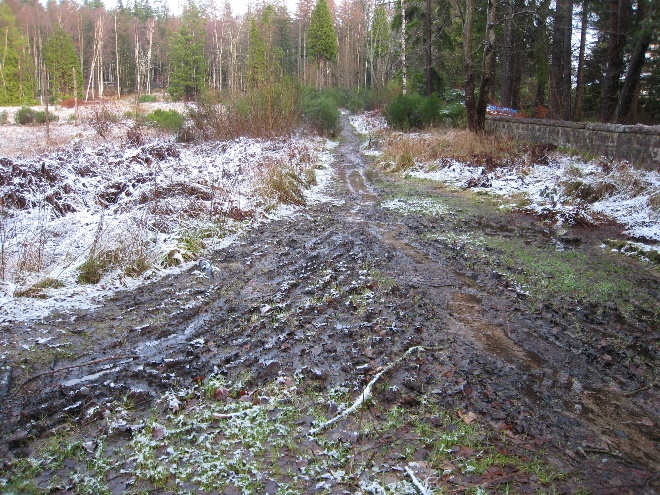 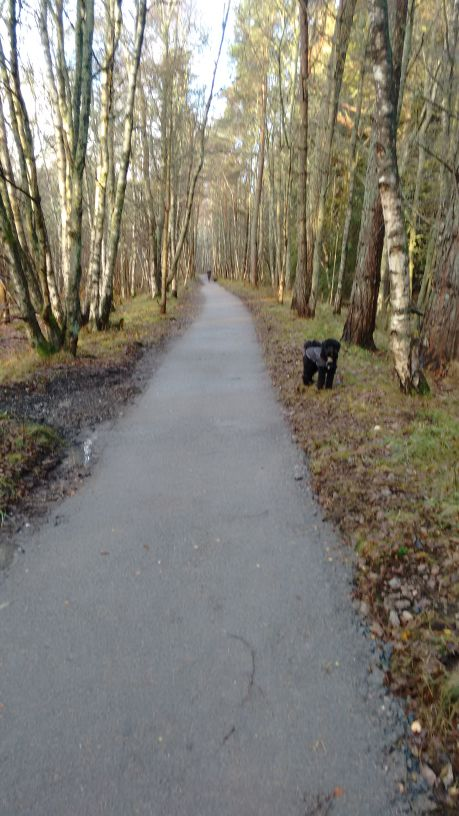 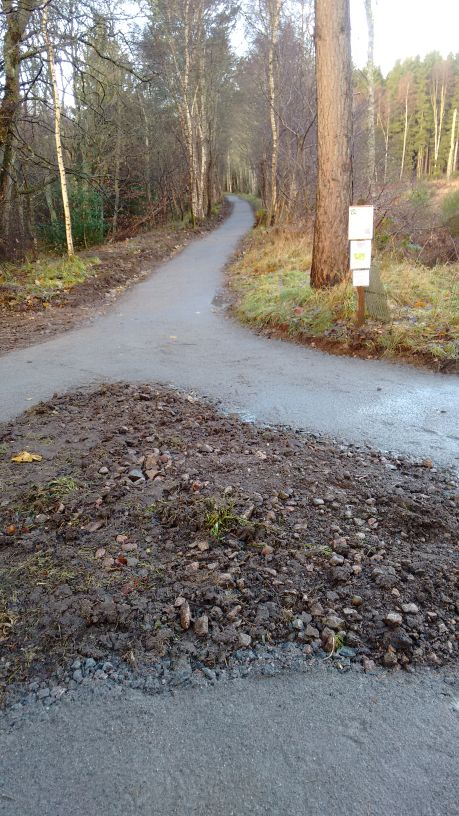 